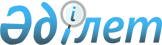 Об утверждении Правил определения обоснованной величины объема потребления физическими лицами регулируемых услуг в сфере водоснабжения
					
			Утративший силу
			
			
		
					Приказ Министра национальной экономики Республики Казахстан от 30 декабря 2014 года № 187. Зарегистрирован в Министерстве юстиции Республики Казахстан 6 марта 2015 года № 10402. Утратил силу приказом Министра национальной экономики Республики Казахстан от 21 июля 2015 года № 549      Сноска. Утратил силу приказом Министра национальной экономики РК от 21.07.2015 № 549.      В соответствии с подпунктом 4-1) пункта 1 статьи 13 Закона Республики Казахстан от 9 июля 1998 года «О естественных монополиях и регулируемых рынках», ПРИКАЗЫВАЮ:



      1. Утвердить прилагаемые Правила определения обоснованной величины объема потребления физическими лицами регулируемых услуг в сфере водоснабжения.



      2. Комитету по регулированию естественных монополий и защите конкуренции Министерства национальной экономики Республики Казахстан обеспечить в установленном законодательством порядке:

      1) государственную регистрацию настоящего приказа в Министерстве юстиции Республики Казахстан;

      2) официальное опубликование настоящего приказа в информационно-правовой системе «Әділет» и в периодических печатных изданиях;

      3) размещение настоящего приказа на интернет–ресурсе Министерства национальной экономики Республики Казахстан.



      3. Контроль за исполнением настоящего приказа возложить на Первого вице-министра национальной экономики Республики Казахстан.



      4. Настоящий приказ вводится в действие по истечении десяти календарных дней со дня его первого официального опубликования.      Министр                                    Е. Досаев      «СОГЛАСОВАНО»

      Министр сельского хозяйства

      Республики Казахстан 

      _______________ А. Мамытбеков

      от 26 января 2015 год

Утверждены             

приказом Министра национальной   

экономики Республики Казахстан   

от 30 декабря 2014 года № 187    

Правила

определения обоснованной величины объема потребления

физическими лицами регулируемых услуг в сфере водоснабжения 

1. Общие положения

      1. Настоящие Правила определения обоснованной величины объема потребления физическими лицами регулируемых услуг в сфере водоснабжения (далее - Правила) разработаны в соответствии с подпунктом 4-1) пункта 1 статьи 13 Закона Республики Казахстан от 9 июля 1998 года «О естественных монополиях и регулируемых рынках» и определяют порядок определения обоснованной величины объема потребления физическими лицами регулируемых услуг в сфере водоснабжения в целях экономии воды и средств потребителей.



      2. Основные понятия, применяемые в настоящих Правилах:



      1) абонент – один и более потребителей, пользующихся услугами водоснабжения в жилом и (или) нежилом помещении;



      2) водоснабжение – совокупность мероприятий, обеспечивающих забор, хранение, подготовку, подачу и распределение воды через системы водоснабжения водопотребителям;



      3) обоснованная величина объема потребления воды – величина объема потребления воды на одного человека в месяц, необходимого для удовлетворения питьевых и бытовых нужд;



      4) среднемесячный объем потребления воды – средний объем потребления воды в месяц, приходящийся на одно физическое лицо;



      5) водохозяйственная организация – юридическое лицо, деятельность которой связана с регулированием, доставкой, воспроизводством вод, водоснабжением, водоотведением и эксплуатацией водных объектов;



      6) ведомство уполномоченного органа – Комитет по регулированию и естественных монополий и защите конкуренции Министерства национальной экономики Республики Казахстан.

      Иные понятия, используемые в настоящих Правилах, применяются в соответствии с законодательством Республики Казахстан. 

2. Порядок определения обоснованной величины объема потребления

физическими лицами регулируемых услуг в сфере водоснабжения

      3. Обоснованная величина объема потребления воды рассчитывается водохозяйственной организацией и определяется ведомством уполномоченного органа отдельно для каждой водохозяйственной организации по согласованию с местным исполнительным органом (акиматом области, города республиканского значения, столицы).

      В случае, если водохозяйственная организация оказывает услуги водоснабжения на территории двух и более областей, обоснованная величина объема потребления воды рассчитывается водохозяйственной организацией отдельно для каждой области.

      При этом, обоснованная величина объема потребления воды рассматривается в период рассмотрения заявки на утверждение дифференцированного тарифа на услуги водоснабжения и согласовывается ведомством уполномоченного органа одновременно с утверждением дифференцированного тарифа на услуги водоснабжения.



      4. Обоснованная величина объема потребления воды состоит из максимального среднемесячного объема потребления воды среди первых 30 % населения, потребляющих наименьший объем воды (№ 1) и максимального среднемесячного объема потребления воды среди первых 70 % населения, потребляющих наименьший объем воды (№ 2).



      5. Для определения максимального среднемесячного объема потребления воды среди первых 30 % населения, потребляющих наименьший объем воды (№ 1) объем потребления воды в кубических метрах (м3) за четыре квартала, предшествующие подаче заявки, или за предыдущий календарный год и количество проживающих (прописанных) человек по каждому абоненту - для абонентов, имеющих индивидуальные приборы учета воды распределяются согласно приложению к настоящим Правилам в соответствии со следующими этапами:

      1) объем среднемесячного потребления воды на одного человека сортируется по возрастанию от наименьшего к наибольшему по столбцу «Среднемесячное потребление воды на одного человека»;

      2) по столбцу «Количество прописанных» определяются первые 30 % человек, потребляющих наименьший среднемесячный объем воды;

      3) по столбцу «Среднемесячное потребление воды на одного человека» находится наибольший среднемесячный объем потребления воды, среди первых 30 % населения, потребляющих наименьший среднемесячный объем воды.



      6. Для определения максимального среднемесячного объема потребления воды среди первых 70 % населения, потребляющих наименьший объем воды (№ 2) объем потребления воды в кубических метрах (м3) за четыре квартала, предшествующие подаче заявки, или за предыдущий календарный год и количество проживающих (прописанных) человек по каждому абоненту - для абонентов, имеющих индивидуальные приборы учета воды распределяются согласно приложению к настоящим Правилам в соответствии со следующими этапами:

      1) объем среднемесячного потребления воды на одного человека сортируется по возрастанию от наименьшего к наибольшему по столбцу «(Среднемесячное потребление воды на одного человека»;

      2) по столбцу «Количество прописанных» определяются первые 70 % человек, потребляющих наименьший среднемесячный объем воды;

      3) по столбцу «Среднемесячное потребление воды на одного человека» находится наибольший среднемесячный объем потребления воды, среди первых 70 % населения, потребляющих наименьший среднемесячный объем воды.



      7. Водохозяйственной организацией при расчете объема потребления воды на одного человека расчет производится с точностью до десятичной доли. При этом, количество потребителей корректируется в ближайшую сторону.



      8. Ведомство уполномоченного органа запрашивает у водохозяйственной организации дополнительную информацию, необходимую для рассмотрения расчета обоснованной величины объема потребления воды с указанием сроков ее предоставления.



      9. По результатам рассмотрения расчета обоснованной величины объема потребления воды ведомство уполномоченного органа направляет водохозяйственной организации письмо о согласовании.



      10. Введение в действие обоснованной величины объема потребления воды осуществляется с введением в действие дифференцированных тарифов на услуги водоснабжения.

Приложение                

к Правилам определения обоснованной    

величины объема потребления физическими   

лицами регулируемых услуг          

в сфере водоснабжения            
					© 2012. РГП на ПХВ «Институт законодательства и правовой информации Республики Казахстан» Министерства юстиции Республики Казахстан
				АбонентКоличество прописанныхОбъем общего потребления воды за двенадцать месяцев по показаниям индивидуальных приборов учета водыОбъем среднемесячного потребления воды по показаниям индивидуальных приборов учета водыОбъем среднемесячного потребления воды на одного человека№ 1№ 2№ 3